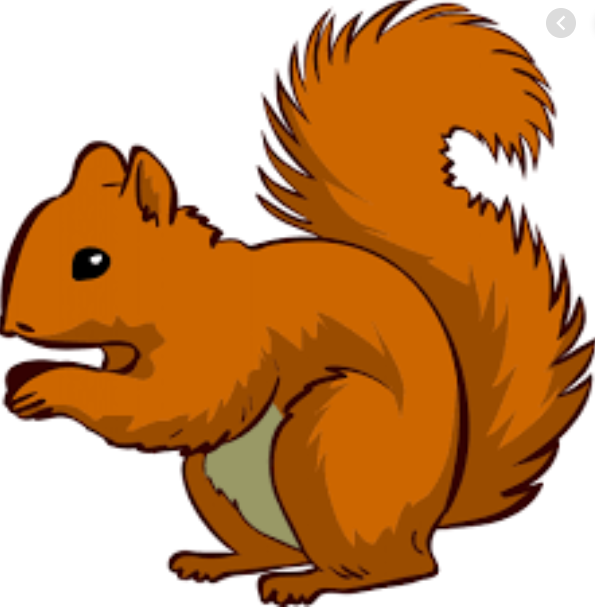 Week Beginning Tuesday 7th June 2022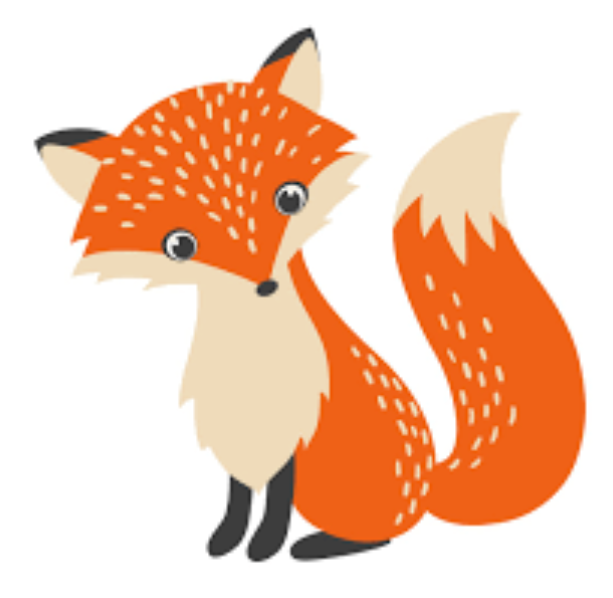  Year 1 Bulletin .Dates for the Diary-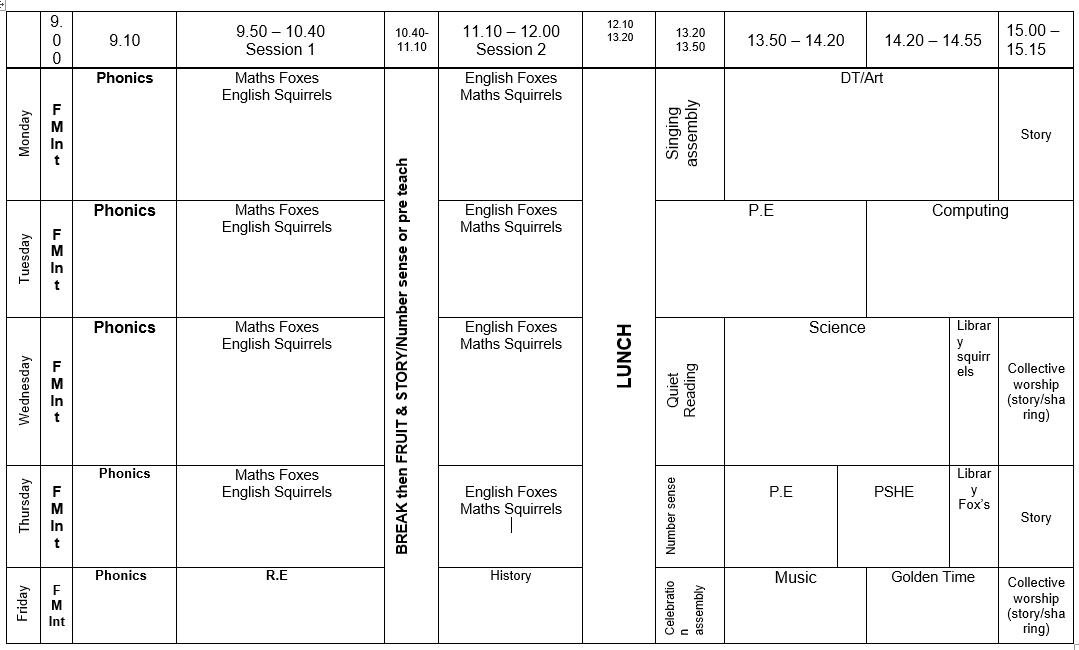 Until 17th June – Catch up phonics screening checkSome children have been absent so they will have the chance to do their phonics screening check this week.During the Phonics Screening Check, children are asked to read (decode) 40 words. Most of these words are real words but some are nonsense words. Nonsense words are included to ensure that children are using their decoding skills and not just relying on their memory of words they've read before.23rd June – Sports Day 9.15am, Junior School FieldWe are very excited to welcome parents in for Sports Day this year! We are practising the different events in our PE lessons. Children will be put into colour groups and you will receive a letter with the colour T-Shirt they need to wear.Weekly TimetableWe thought it might be useful for parents to have the weekly timetable so you can talk to your children about what they have been learning that day. You might ask them questions like “what did you find out about in History today?” “what did you make in Art today?”Valuables in SchoolWe have noticed some children are bringing valuables into school such as expensive watches, jewellery and hairbands. Please could we make sure toys and valuables are kept at home as we would hate for the children to lose their important belongings.English In English we will be continuing writing instructions. We will be starting to write using ‘imperative verbs’ (bossy verbs). An imperative verb is one that tells someone to do something, so that the sentence it is in becomes an order or command. You could work with your child to write a sentence using our toolkit – capital letter, finger spaces, full stop. 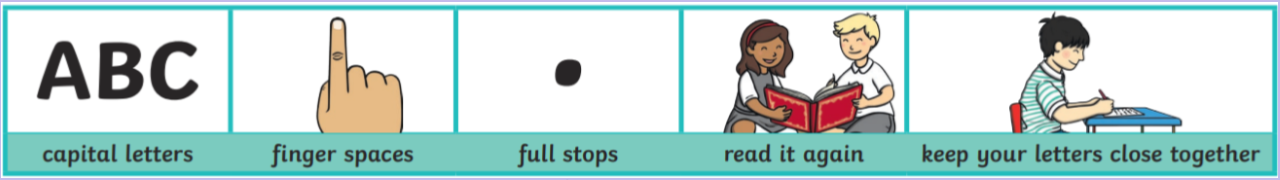 Fold your clothes.Close the door.Sit down on that chair.Maths 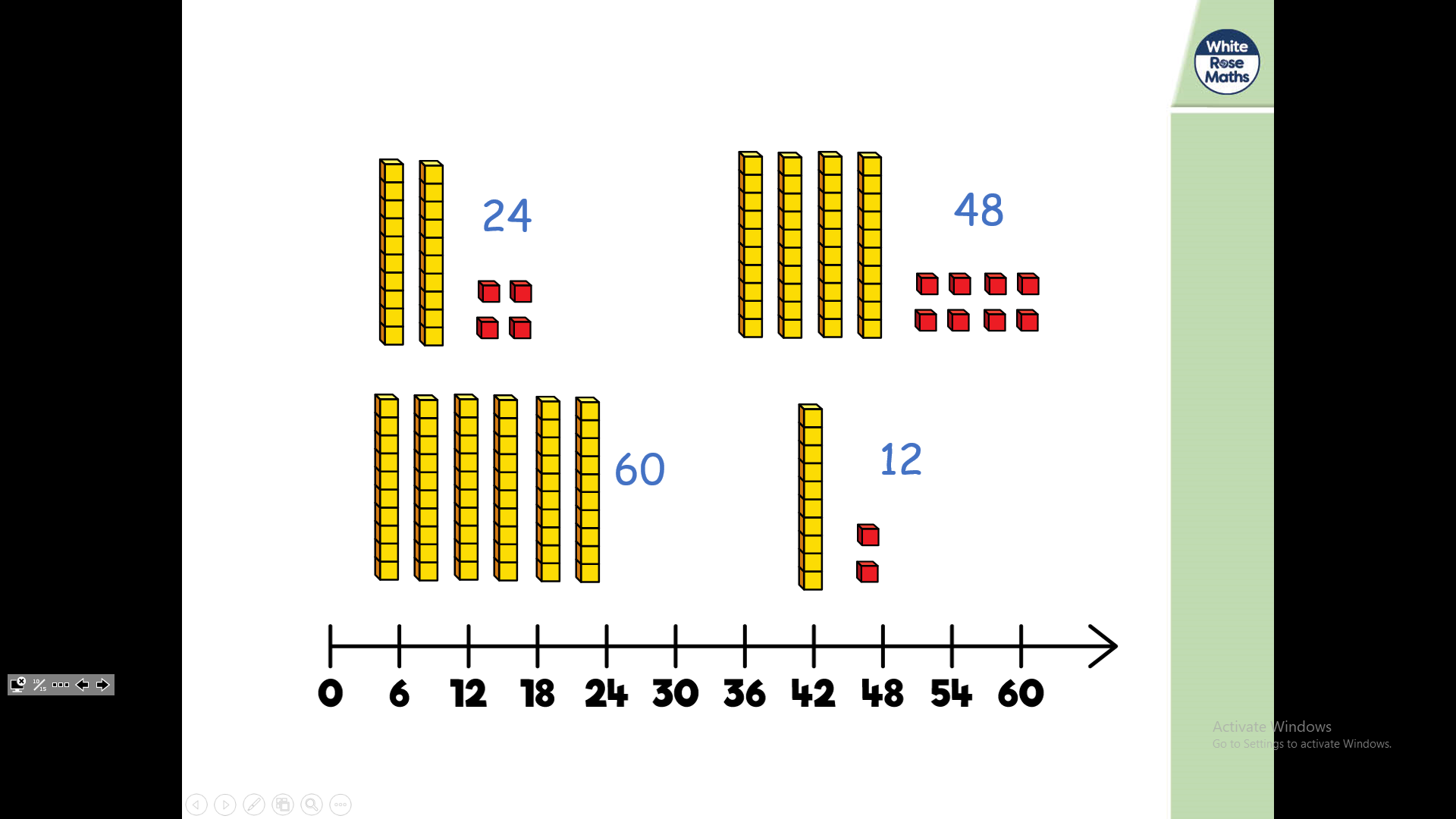 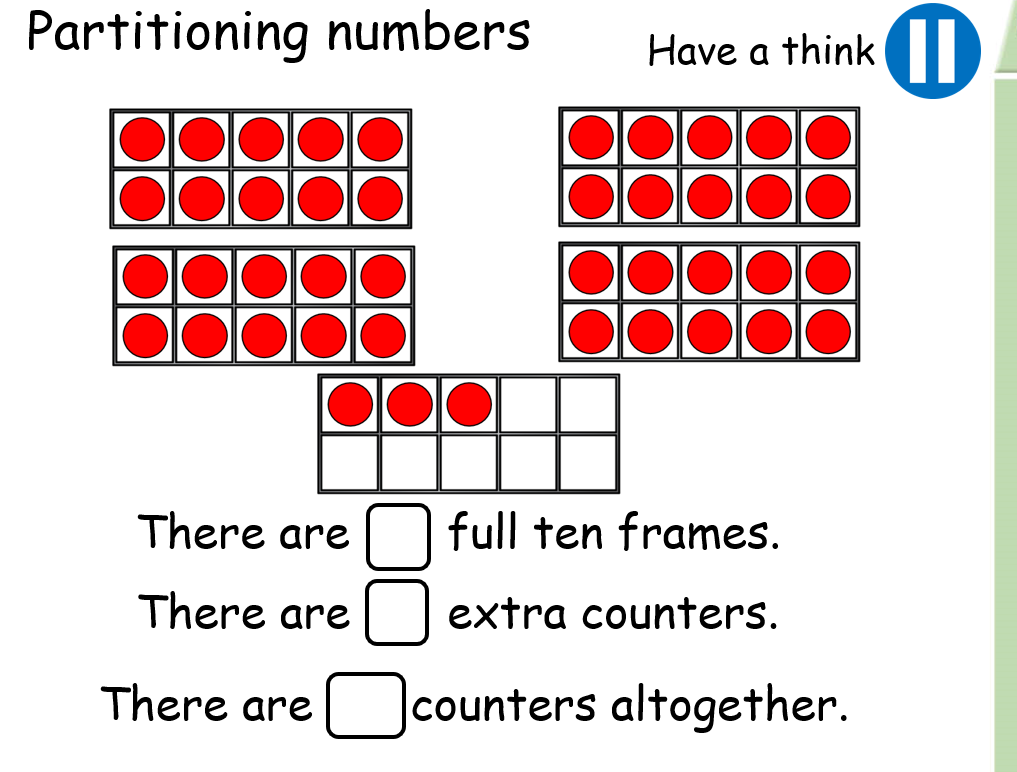 In Maths we will be continuing to practise counting up to 100. Partitioning numbersComparing numbersOrdering numbersFinding one more and one lessYou could count with your child using a 100 square. You don’t have to always start on 0. https://www.ictgames.com/mobilePage/hundredSq/index.htmlReading *Your child will read in a group with an adult each day. This will not be recorded in the reading diary. We will also listen to your child 1:1 each week and this will be recorded in the reading diary. * Your child’s books will be changed once a week. They will be given 2 or 3 new books. * One of the books they bring home will be a Read Write Inc book. This is the level they are working at and the sounds in these books will be covered in their phonics sessions. * The other two books will be books to share at home. We do not expect your child to read these books independently – they are books that are sent home for you to enjoy together and to expand the children’s reading diet. * Please ensure books bags are brought into school each day. Reading records should be filled in for any reading done at home - this should be done three times per week. Helping at home* Please hear your child read at least 3 times a week and write in the reading record book. * Read to your child – bedtime stories are the BEST! * Practise counting sets of objects – ensuring they understand the numbers to 10 securely.  Don’t be tempted to go too far. 7The children in year 1 now all have logins for purple mash. Please log into your child’s account and have an explore of the games and activities available to use. You will find their log in details in their reading record book.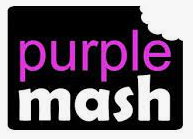 https://2simple.com/purple-mash/Please Remember –Children come in PE kit on Tuesdays and Thursdays.They will need a bag of spare clothes to keep on their peg. Please make sure your child has a named water bottle in school.Please return any library books in their library folders.Many thanks for your support, The Year 1 Team